ЧЕРКАСЬКА МІСЬКА РАДА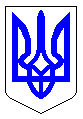 ЧЕРКАСЬКА МІСЬКА РАДАВИКОНАВЧИЙ КОМІТЕТРІШЕННЯВід 13.09.2018 № 768Про дозвіл на видачу ордерівфізичним та юридичним особамна видалення аварійних, фаутнихта сухостійних деревВідповідно до п. 7 статті 30 Закону України «Про місцеве самоврядування в Україні», статті 28 Закону України «Про благоустрій населених пунктів», п.п. 2 п. 2 Порядку видалення дерев, кущів, газонів і квітників у населених пунктах, затвердженого постановою Кабінету Міністрів України від 01.08.2006 № 1045, згідно з Правилами утримання зелених насаджень у населених пунктах України, затверджених наказом Міністерства будівництва, архітектури та житлово-комунального господарства України від 10.04.2006 № 105, враховуючи пропозиції комісії для обстеження зелених насаджень, виконавчий комітет Черкаської міської радиВИРІШИВ:Доручити голові комісії для обстеження зелених насаджень 
Гусаченку В.В. видати ордери фізичним та юридичним особам на видалення аварійних, фаутних та сухостійних дерев на території міста відповідно до актів: від 15.08.2018 № 39, від 22.08.2018 № 40.Фізичним та юридичним особам роботи із видалення дерев замовляти у спеціалізованих підприємствах міста, які укомплектовані спеціальною технікою та механізмами, кваліфікованими спеціалістами, відповідно до пункту 5.8 Правил утримання зелених насаджень у населених пунктах України та укласти договір на проведення утилізації відходів деревини.Контроль за виконанням рішення покласти на заступника директора департаменту житлово-комунального комплексу – начальника управління житлово-комунального господарства Маркіна Є.М.Міський голова								   А.В. Бондаренко  Заступник    А К Т  № 39обстеження зелених насаджень, що підлягають видаленнюм. Черкаси									               15.08.2018 р.Комісія, призначена рішенням виконавчого комітету Черкаської міської ради від 02.06.2009 № 664 зі змінами, в складі:Обстеження зелених насаджень пов'язано з видаленням зелених насаджень у зв`язку з аварійним та сухостійним станомЗелені насадження, що підлягають видаленнюРазом підлягає знесенню 18 дерев, _-_ кущів.Всього видаляється:Дерев ___18__одиницьКущів___-____одиницьГазонів_________-________ гаКвітників______-_________м2Видалення зелених насаджень проводиться без сплати відновлювальної вартості відповідно до п. 6 Порядку видалення дерев, кущів, газонів та квітників, затвердженого Постановою КМУ від 01.08.2006 р. № 1045.3. Зелені насадження, що залишаються на місці в межахвідведеної під забудову ділянкиРазом залишається на місці:Дерев __________________шт.Кущів__________________шт.Газонів_________________ гаКвітників_______________м2Скорочення:НПУ – дерева, пошкоджені через несприятливі погодні умови;НУ – дерева всохли чи набули аварійності в результаті неналежного утримання;ДБН – дерева ростуть з порушенням ДБН, загрожують інженерним мережам;ПСПР – дерева пошкоджені до ступеня припинення (неприпинення) росту;ВМ – дерева, що досягли вікової межі;Ф – фаутні дерева, з дуплами, уражені хворобами та шкідниками;АН – аварійно-нахилені дерева, можливе падіння чи обламування гілля.ВИСНОВОК КОМІСІЇ:	Департаменту житлово-комунального комплексу підготувати проект рішення МВК «Про видалення дерев», на підставі якого видати ордер. Примітка: роботи по видаленню зелених насаджень виконуються спеціалізованим підприємством тільки на підставі ордера, виданого департаментом житлово-комунального комплексу.               (підпис та ПІБ представника Держекоінспекції у Черкаській області)  А К Т  № 40обстеження зелених насаджень, що підлягають видаленнюм. Черкаси									               22.08.2018 р.Комісія, призначена рішенням виконавчого комітету Черкаської міської ради від 02.06.2009 № 664 зі змінами, в складі:Обстеження зелених насаджень пов'язано з видаленням зелених насаджень у зв`язку з аварійним та сухостійним станомЗелені насадження, що підлягають видаленнюРазом підлягає знесенню 24 дерева, _-_ кущів.Всього видаляється:Дерев ___24__одиницьКущів___-____одиницьГазонів_________-________ гаКвітників______-_________м2Видалення зелених насаджень проводиться без сплати відновлювальної вартості відповідно до п. 6 Порядку видалення дерев, кущів, газонів та квітників, затвердженого Постановою КМУ від 01.08.2006 р. № 1045.3. Зелені насадження, що залишаються на місці в межахвідведеної під забудову ділянкиРазом залишається на місці:Дерев __________________шт.Кущів__________________шт.Газонів_________________ гаКвітників_______________м2Скорочення:НПУ – дерева, пошкоджені через несприятливі погодні умови;НУ – дерева всохли чи набули аварійності в результаті неналежного утримання;ДБН – дерева ростуть з порушенням ДБН, загрожують інженерним мережам;ПСПР – дерева пошкоджені до ступеня припинення (неприпинення) росту;ВМ – дерева, що досягли вікової межі;Ф – фаутні дерева, з дуплами, уражені хворобами та шкідниками;АН – аварійно-нахилені дерева, можливе падіння чи обламування гілля.ВИСНОВОК КОМІСІЇ:	Департаменту житлово-комунального комплексу підготувати проект рішення МВК «Про видалення дерев», на підставі якого видати ордер. Примітка: роботи по видаленню зелених насаджень виконуються спеціалізованим підприємством тільки на підставі ордера, виданого департаментом житлово-комунального комплексу.               (підпис та ПІБ представника Держекоінспекції у Черкаській області)Голова комісії:Гусаченко В.В.- начальник відділу екології департаменту житлово-комунального комплексу Черкаської міської ради, голова комісіїЧлени комісії:Бакум О.М.- заступник начальника відділу екології департаменту житлово-комунального комплексу Черкаської міської ради, заступник голови комісіїПредставник заявника:Пшенічнікова А.Б.- в.п. головного спеціаліста відділу екології департаменту житлово-комунального комплексу Черкаської міської ради, секретар комісії Регурецький Р.М.- головний спеціаліст управління інспектування Черкаської міської радиМалашова О.В.- головний спеціаліст відділу містобудівного кадастру та ГІС управління планування та архітектури департаменту архітектури та містобудування Черкаської міської ради- представник Державної екологічної інспекції у Черкаській області№з/падресавид зелених насадженьВисота (м)вік (рік)діаметр стовбуракількістьЯкісний стан зелених насаджень , причини аварійностіпідлягають знесеннюпідлягають пересаджуванню12345678910пров. Матросова, 38 прилегла до приват. дом.липа740561авар., Фвидалення вул. Гоголя, 262 (в торговому павільйоні)ясен740641сухост., ПСПРвидаленнявул. Б. Вишневецького, 141-143 військове містечкотополя1540961сухост., НПУвидаленнявул. Б. Вишневецького, 141-143 військове містечкоясен1340841сухост., НПУвидаленнявул. Б. Вишневецького, 141-143 військове містечкоясен13401041авар., Фвидаленнявул. Нарбутівська, 158/1 ЖБКтополя1240961авар., Фвидаленнявул. Нарбутівська, 158/1 ЖБКтополя1240881авар., Фвидаленнявул. Нарбутівська, 158/1 ЖБКверба1240441авар.. Фвидаленнявул. Нарбутівська, 158/1 ЖБКверба1240681авар., Фвидаленнявул. Бидгощська, 20каштан1035361сухост., НПУвидаленнявул. Молоткова, 57клен1040601авар., Фвидаленнявул. Молоткова, 20 прилегла до а/к «Олень-1»клен1040561авар., НПУвидаленнязлам.вул. Молоткова, 20 прилегла до а/к «Олень-1»клен930281сухост., НПУвидаленнявул. М. Залізняка, 37береза840481авар., Фвидаленнявул. М. Залізняка, 37береза840441авар., Фвидаленнявул. М. Залізняка, 37береза840401авар., Фвидаленнявул. М. Залізняка, 174 (навпроти № 155)горіх1040401авар., суховер.видаленнявул. Молоткова – вул. Кривалівськаклен745881авар., Ф, ВМвидаленняВСЬОГО:ВСЬОГО:ВСЬОГО:ВСЬОГО:ВСЬОГО:18181818№з/пвид зелених насадженьВисота мвік (рік)діаметр стовбура на висоті 1,3 метра від землікількістьякісний стан зелених насаджень (хороший, задовільний, незадовільний)1234567Голова комісії:______________Гусаченко В.В.Члени комісії:______________Бакум О.М.______________Пшенічнікова А.Б.______________Регурецький Р.М.______________Малашова О.В._____________________________________Голова комісії:Гусаченко В.В.- начальник відділу екології департаменту житлово-комунального комплексу Черкаської міської ради, голова комісіїЧлени комісії:Бакум О.М.- заступник начальника відділу екології департаменту житлово-комунального комплексу Черкаської міської ради, заступник голови комісіїПредставник заявника:Пшенічнікова А.Б.- в.п. головного спеціаліста відділу екології департаменту житлово-комунального комплексу Черкаської міської ради, секретар комісії Регурецький Р.М.- головний спеціаліст управління інспектування Черкаської міської радиМалашова О.В.- головний спеціаліст відділу містобудівного кадастру та ГІС управління планування та архітектури департаменту архітектури та містобудування Черкаської міської ради- представник Державної екологічної інспекції у Черкаській області№з/падресавид зелених насадженьВисота (м)вік (рік)діаметр стовбуракількістьЯкісний стан зелених насаджень , причини аварійностіпідлягають знесеннюпідлягають пересаджуванню12345678910вул. Дахнівська (навпроти № 77)сосна2060561сухост., НПУвидалення вул. Дахнівська (навпроти № 77)сосна2035281сухост., НПУвидалення злам. верх.вул. Дахнівська (навпроти № 77)сосна1530241авар., НПУвидалення злам.вул. Благовісна – вул. Святотроїцькаклен740801авар., Фвидалення вул. Благовісна – вул. Святотроїцькаклен740801сухост., ПСПРвидалення вул. Благовісна – вул. Святотроїцькаклен840401сухост., ПСПРвидалення вул. Дахнівська (парк «Сосновий бір»)дуб1255961авар., сухост., Фвидалення вул. 30-річчя Перемоги, 56/2 ССУБабрикоса730321сухост., ПСПРвидалення вул. 30-річчя Перемоги, 42 ССУБверба1240761авар., Фвидалення вул. 30-річчя Перемоги, 42 ССУБбереза1020241авар., ДБНвидалення вул. 30-річчя Перемоги, 42 ССУБбереза1020281авар., ДБНвидалення вул. 30-річчя Перемоги, 42 ССУБгруша515201авар., ДБНвидалення вул. 30-річчя Перемоги, 42 ССУБвишня 5108,8,61авар., ДБНвидалення вул. 30-річчя Перемоги, 42 ССУБшовковиця610121авар., ДБНвидалення вул. Тараскова, 14 тер. інтернату липа820241сухост., НПУвидалення вул. Тараскова, 14 тер. інтернату горобина720201сухост., НПУвидалення вул. Тараскова, 14 тер. інтернату слива625281авар., Фвидаленнявул. Благовісна, 55/2груша1035321авар., Фвидаленнявул. Благовісна, 55/2груша615121сухост., НПУвидаленнявул. Смілянська, 122яблуня525281авар., НПУвидаленнярозчах.вул. Смілянська, 120 (за ЗГТ)береза103028, 161сухост., НПУвидаленнявул. Смілянська, 118 (прилегла тер.)береза1025242сухост., НПУвидаленнявул. Смілянська, 118 (прилегла тер.)береза 1025281сухост., НПУвидаленняВСЬОГО:ВСЬОГО:ВСЬОГО:ВСЬОГО:ВСЬОГО:24242424№з/пвид зелених насадженьВисота мвік (рік)діаметр стовбура на висоті 1,3 метра від землікількістьякісний стан зелених насаджень (хороший, задовільний, незадовільний)1234567Голова комісії:______________Гусаченко В.В.Члени комісії:______________Бакум О.М.______________Пшенічнікова А.Б.______________Регурецький Р.М.______________Малашова О.В._____________________________________